SREDA, 16.11Dragi učenec!V tabeli boš našel povezave razlage snovi in svoje naloge, ki so podčrtane. Naloge pa bodo potem starši fotografirali in jih poslali po e-pošti.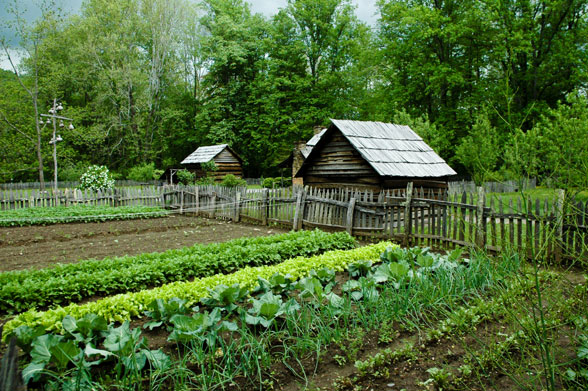 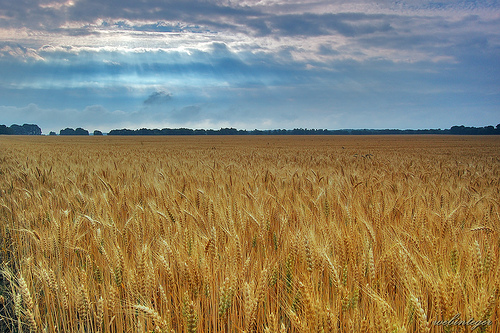 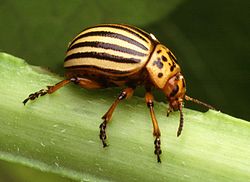 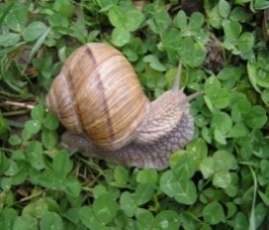 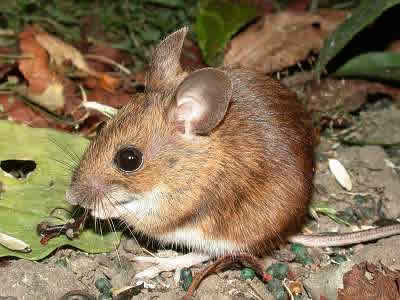 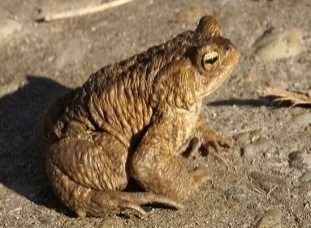 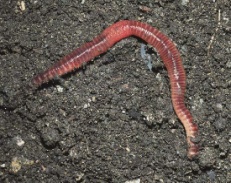 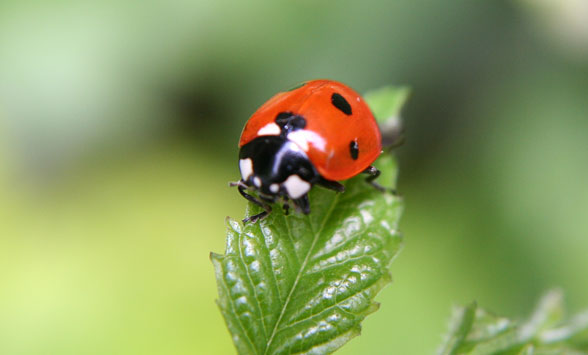 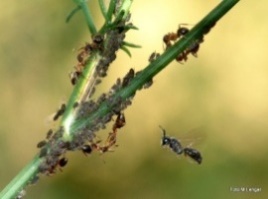 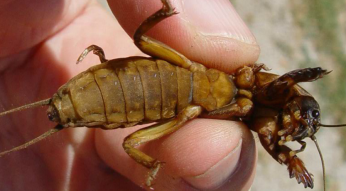 PREDMETNAVODILAOPOMBESLJKNJIŽNI IN POGOVORNI JEZIKV učbeniku na strani 18 si preberi pogovor med Nejcem in prodajalko ter Nejcem in Tinetom.Nato si preberi pogovor na strani 19.Razliko med knjižnim in neknjižnim (pogovornim) jezikom je razložil tudi deček Tit na spodnji povezavi:https://www.youtube.com/watch?v=_wfx7iQq21MV zvezek sedaj prepiši spodnji miselni vzorecFotografijo opravljenega dela starši pošljejo po e-pošti.MATDESETICE DO 100Naučili se bomo šteti po 10 do 100.Desetice smo že spoznali. Desetica se označi s črko D.1 desetica = 10 enicOdpri učbenik na strani 69.Zraven poslušaj kratko razlago v videoposnetku, ki je na spletnem portalu Rajko, pod našo povezavo.S stolpiči imaš prikazane desetice.Isto lahko prikažeš doma s kockami.Vse kar moraš narediti sedaj je to, da rešiš stran 84 v delovnem zvezku. Številko povežeš z ustrezno besedo.Fotografijo opravljenega dela starši pošljejo po e-pošti.SPO VRT IN POLJEPod tabelo te čaka miselni vzorec.Rešiš ga s pomočjo staršev in interneta.Še enkrat prilagam povezavi, da boš ponovil o vrtu in polju.https://www.youtube.com/watch?v=xJHfDDsgCxc  (do 2:45)https://www.youtube.com/watch?v=3CvnjTX6tCs (do 1:40)Fotografijo opravljenega dela starši pošljejo po e-poštiGUMGLASBENO USTVARJANJE Pripravi barvice in vzemi list papirja.V spodnji povezavi poslušaj glasbo in ob njej ustvarjaj kar želiš na ta list papirja.https://www.youtube.com/watch?v=pd4j9osCNT4&fbclid=IwAR3YhdN5iJc9VQbokT1LYnNHSSDU7_zdOVxnjh1vedISjQPk0CnATpcjmjo